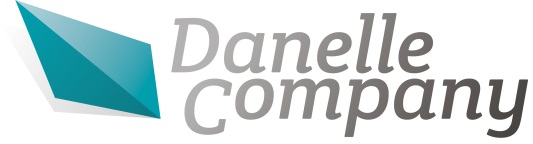 Zadávací dokumentace k výběrovému řízení: Veřejná zakázka malého rozsahu (VZMR)Zadavatel: Danelle Company, s.r.o.Název VŘ: E-learningové kurzyDruh VŘ podle předmětu: SlužbyNázev projektu: Rozšiřování nabídky dalšího vzdělávání podporující konkurenceschopnost v Moravskoslezském kraji. Registrační číslo: CZ.1.07/3.2.07/04.0016Obsah:1. Základní informace	31.2. Zadavatel	41.3. Adresa projektové kanceláře	41.4. Předpokládané/skutečné datum zahájení VŘ:	51.5. Předpokládané/skutečné datum ukončení VŘ:	51.6. Podmínky dodání nabídek zakázky:	51.7. Finanční prostředky určené pro veřejnou soutěž	51.8. Zveřejnění výsledků VŘ	62.0. Předmět VŘ	62.1. Účel VZMR	62.2. Popis předmětu VZMR	62.3. Obecné požadavky zadavatele VZMR	73.0. Technická specifikace VZMR	73.1. Specifikace systému	73.1.1. Vlastnosti systému	83.1.2. Administrace systému	93.1.3. Přístupy do systému	103.1.3. Grafické zpracování systému	103.1.4. Technická specifikace a grafické zpracování webových stránek	113.2. Hodnocení účastníků kurzu	113.3. Technická stránka systému	113.3.1. Webhosting	113.3.2. Údržba systému	123.4. Povinnosti dodavatele systému	123.4.1. Technická podpora	123.4.2. Specifikace školení dodavatelem	133.4.3. Specifikace součinnosti po dokončení systému	134.0. Harmonogram	134.1. Specifikace postupu	135.0. Doplnění návrhu smlouvy	145.1. Dodavatel dodrží tyto pravidla	145.2. Další podmínky stanovené zadavatelem VZMR	146.0. Příloha	156.1. Obsah příloh	161. Základní informace1.1. Vyhlášení veřejné soutěžeVýběrové řízení bude vyhlášeno na dodavatele služby - vytvoření e-Ieamingové formy vzdělávacího modulu Copywriting a Efektivní administrativa (KA3,4).Výběrové řízení bude vyhlášeno dle platné Příručky pro příjemce finanční podpory z OP VK.Náplň výběrového řízení a charakteristika požadavků:(vycházíme z cen v místě obvyklých)oba moduly = celkem 90 normostran textupřevedení normostran na slidy, kdy 1 normostrana = cca 2 slidy, celkem tedy 180 slidůnaprogramování slidů do e-learningu - 3hod/slide; grafika e-learningového modulu - 2h/1 slide moduly budou graficky zajímavé a přehledné součástí e-learningových modulů budou i samohodnotící testy, kdy pro účastníka bude vyhodnocena správnost jeho odpovědíe-learningové formy budou vytvořeny tak, aby byly funkční, uživatelsky přívětivé pro cílovou skupinu a výrazně interaktivnídodavatel je zodpovědný i za implementaci e-learningových forem na webové stránky žadatelee-learningové formy budou vytvořeny tak, aby byly zajištěny heslem a přístupné pouze oprávněným uživatelům cílové skupiny (účastníkům pilotního ověření) z MSK 
a realizačnímu týmu projektuzástupce dodavatele se zúčastní 4 seminářů s CS (2 semináře každý modul), kde bude prezentovat technické možnosti e-learningové opory a vysvětlí CS, jak s oporami pracovat po uživatelské stránce, odborný výklad a instruktáž - 4x 6 hodin.dodavatel provede dvojí evaluaci e-learningové formy:na základě doporučení oponentana základě výsledků pilotního ověřenídodavatel po finální úpravě předá věcnému manažerovi přístup do redakčního systému a seznámí jej s redakcí e-learning formy tak, aby je tento mohl v budoucnu aktualizovatdodavatel zpracuje návod na práci s e-learningem - cca 20 hod./modul1.2. ZadavatelDanelle Company, s.r.o.Havlíčkovo náměstí 782/7Ostrava – Poruba708 00IČ 26416743DIČ CZ26416743Osoba, zadavatelem oprávněná jednat:Vilém Vilkus, jednatel společnosti Danellec Company, s.r.o. tel.: +420 733 610 353, m: projekt@danelle.cz1.3. Adresa zadavateleDanelle Company, s.r.o.Havlíčkovo náměstí 782/7Ostrava – Poruba708 001.4. Předpokládané/skutečné datum zahájení VŘ:5. 08. 20141.5. Předpokládané/skutečné datum ukončení VŘ:16. 08. 2014  (v 10:00 hod.)1.6. Podmínky dodání nabídek zakázky:Nabídky je možno poslat doporučenou poštou na adresu zadavatele.
(viz. 1.3. Zadavatel)Jako okamžik dodání nabídky se bere datum a čas doručení, nikoli doba podání zásilky přepravní službě. 1.7. Finanční prostředky určené pro veřejnou soutěž400 000,- Kč bez DPH ((e-learning copywritingu: 250 000,- Kč bez DPH a e-learning efektivní administrativy: 150 000,- Kč bez DPH)(DPH je 84 000,- Kč)484 000,- Kč s DPH (celková maximální hodnota veřejné zakázky).nabídky s vyšší cenou, než je stanovená hodnota, budou automaticky vyřazeny ze soutěže pro nesplnění podmínekv nabídce musí být uvedena cena, nabídky bez uvedené ceny budou automaticky vyřazeny ze soutěže pro nesplnění podmínekformát ceny: cena bez DPH, samotné DPH, cena s DPH1.8. Zveřejnění výsledků VŘVýsledky VŘ budou zveřejněny na internetové adrese: http://www.danelle.cz/projekty-eu/ Následně pak společnost Danelle Company, s.r.o. písemně vyrozumí všechny uchazeče o výsledku veřejné soutěže.Smlouva bude uzavřena pouze s jedním dodavatelem do 5 kalendářních dnů ode dne oznámení o výběru vítězného uchazeče.2.0. Předmět VŘ2.1. Účel VZMRHlavním účelem této zakázky je vyhotovení e-learningového systému, přístupného osobám, které se chtějí vzdělávat, nebo zdokonalit v oblastech copywritingu a administrativy. Tyto osoby se budou moci připojit do systému přes online dostupné webové rozhraní. Systém bude obsahovat přehledné studijní materiály, obohacené o interaktivní úkoly, doplňující ilustrace (včetně animovaných), instruktážní videa a závěrečné testy. To vše jim dopomůže k profesnímu rozvoji, zvýší jejich hodnotu a šance na trhu práce, či zefektivní jejich dosavadní pracovní/podnikatelské postupy.2.2. Popis předmětu VZMRPředmětem je realizace webové prezentace s integrovaným e-learningovým systémem. Registrovaným uživatelům webová prezentace zpřístupní výukový systém, tj. kurzy, testy a jiné podsoučásti systému, např. diskuzní fórum, možnosti přímé komunikace s lektory, vlastní hodnocení, atp. Administrátor / lektor bude mít přístup ke statistikám modulů a testů jednotlivých uživatelů, možnost editovat obsahy jednotlivých slidů, případně přidávat nové studijní materiály.Vše bude ve sjednoceném grafickém designu.Součástí předmětu VZMR jsou také všechny další součásti s výukovým systémem spojené, jako jsou webhosting, zprovoznění ostrého provozu webové prezentace, zpřístupnění administrace, zdrojových kódů, technické podpory, manuálu, školení. 2.3. Obecné požadavky zadavatele VZMRDodavatel řešení musí splnit všechny podmínky stanovené v sekci “3.0. Technická specifikace“.Výsledný produkt přejde po dokončení do úplného a výhradního vlastnictví zadavatele VZMR, ten pak bude mít neomezená práva a přístup ke zdrojovým kódům (bude je moci měnit a užívat) dle smlouvy o dílo.Dodavatel řešení bude svůj výsledný systém prezentovat a musí zaškolit osoby vybrané zadavatelem v jeho užívání a administraci. Zadavatel vyžaduje, aby se zástupce dodavatele zúčastnil dvou školení pro každý ze dvojice modulů (2x 6hodin, celkem 12 hodin) na kterých provede ukázku práce se systémem. Termíny a místa konání školení zadavatel určí nejméně 7 dní předem.3.0. Technická specifikace VZMR3.1. Specifikace systémuBude se jednat o systém výukových kurzů zasazený do webové prezentace. Administrátor bude mít možnost spravovat uživatele, sledovat a vykazovat jejich aktivitu. Dále editovat, vytvářet a mazat výukové moduly a testy.Obsahem výukových kurzů bude dvojice modulů, každá o velikosti min. 45 normostran obsahu. (1 normostrana = cca2 slidy, tedy celkem 180 slidů). Texty dodá zadavatel.Každý z dvojice modulů bude mít také kontrolní test (1 test = min. 10 otázek, min. 3 druhy otázek, automaticky vyhodnocováno). Druhem otázky se rozumí možnost odpovědi na otázku (doplnění textu, výběr správné odpovědi, seřazení podle správnosti, přiřazení dvojic entit, atp.) Výsledky a odpovědi na jednotlivých otázkách budou evidovány pro využití ve statistikách atp. (možný export do .xls)Na základě výsledků pak může administrátor / učitel povolovat generování certifikátu o úspěšném absolvování kurzu. Systém certifikát automaticky vygeneruje a uživatel si jej může vytisknout. 3.1.1. Vlastnosti systémuModuly kurzu budou bohaté na interaktivní prvky, tím se rozumí prvky, vyžadující odezvu uživatele, při procházení slidů. Mohou se použít klasické otázky, doplnění slov do textu, atp. Moduly budou doplněny o pohyblivé ilustrace, nebo videosekvence. Účelem je udržet neustálou pozornost uživatele.Každý modul bude mít formu slidů, neboli stránek, které bude uživatel přepínat a postupně tak projde až na konec modulu. Při špatném vyplnění interaktivních prvků systém zamezí, pokračovat na další slide a upozorní na chybu. E-learningový obsah bude možno po zhotovení přenášet i do jiných e-learningových systémů.Systém bude umožňovat dělení uživatelských práv při registraci do dvou skupin: Administrátor / učitel a Uživatel. Oba pak budou mít odpovídající pravomoci – Admin / lektor bude mu umožněno např. spravovat účty, vidí všechny výsledky, edituje obsah, atp., kdežto Uživatel pouze prochází výukové kurzy a plní testy.Neregistrovaný návštěvník nemá do e-learning systému přístup.Registrovaný uživatel má také možnost diskuze s ostatními uživateli. Může také kontaktovat učitele, vše pomocí funkce v systému.Celý systém bude možno spravovat a prohlížet z prostředí webových prohlížečů, bez nutnosti instalace dalšího rozšíření a modulů pro prohlížeče.Obsahem e-learningový systém bude také diskuzní fórum. Uživatelé mohou diskutovat na daná témata. Moderátorská práva bude mít pouze Administrátor / lektor. Forma a vzhled diskuzního systému bude odpovídat celému e-learningovému systému.Systém bude zaznamenávat úspěšnost každého uživatele, jak v procházení kurzu, tak v testech.Zhotovitel je povinen rozšířit zadavatelem dodaný textový obsah také o originální videosekvence, ilustrace a animace pro zpestření obsahu a jeho atraktivnosti. Dodaný obsah bude doplňovat texty v dostatečné míře. Bude navíc vyrobený v nastoleném grafickém stylu celého projektu, bez užití vlastních zdrojů z jiných projektů, nebo fotobank.Výukový systém bude po vyhotovení vložen na webovou stránku zadavatele – www.danelle.cz3.1.2. Administrace systémuAdministrátor bude mít možnost správy a administrace celého e-learningového systému. Administrace bude přístupná prostřednictvím webového rozhraní. Pro správu a administraci systému nebude nutná znalost HTML a programování.Bude možno plně editovat, přidávat a mazat veškerý obsah celého systému. Vše jednoduchou cestou, uživatelsky přívětivou formou. V prostředí, které graficky vychází z celkového grafického stylu.Administrátor má možnost měnit pořadí slidů, otázek, měnit veškerý jejich interaktivní obsah atp. Vše jednoduchou cestou. Administrátorovi bude umožněno spravovat uživatelské účty, jednotlivé výsledky uživatelů, celkové statistiky kurzu (vyhotovené z výsledků jednotlivců), povolovat tisk certifikátů, exportovat výsledky, přidávat studijní materiály, spravovat diskuzní fórum, aj.3.1.3. Přístup uživatele do systému  Registrace uživatelů bude zajištěna prostřednictvím administrátora. (uživatel ji nebude provádět sám, ale může o ni požádat)Prohlížet obsah kurzu (výukové moduly a testy) mohou jen registrovaní uživatelé po přihlášení.Evaluační dotazník pro absolventy kurzu a jeho zpracování.3.1.3. Grafické zpracování systémuDodavatel v nabídce předloží vytvoření grafického návrhu pro každý e-learningový systém.Návrh bude obsahovat:1) Úvodní stranu (základní informace, přihlášení uživatele)2) Hlavní strana pro přihlášené uživatele (rozcestník, přehledné uspořádání prvků – moduly, testy, fórum, atd., položky viditelné pouze administrátorem /lektorem)3) Hlavní strana administrace4) Ukázka výukových kurzů (ukázka slidu, testu, ukázka interaktivních prvků s komentářem, ukázka grafického stylu ilustrací)5) Ukázka diskuzního fóra6) Podstrana s obsahem (např. s informacemi o zadavateli a o projektu)Doložte ukázky alespoň dvou referencí, z již zhotovených projektů podobného zaměření.3.1.4. Technická specifikace a grafické zpracování webových stránekWebové stránky budou zcela odpovídat vizuálnímu stylu zadavatele, tj. společnosti Danelle Company, s.r.o., potažmo stylu jeho webových stránek: www.danelle.czZadavatel si vyhrazuje právo schválit/odmítnout dodavatelem navržený e-learning systému.Danému vizuálnímu stylu musí odpovídat také použité ilustrace, animace, videa a interaktivní prvky.Vizuální styl bude reflektovat povinnou publicitu dle platné Příručky OPVK včetně příslušných textů.3.2. Hodnocení účastníků kurzuAplikace bude obsahovat sekci, do které bude mít přístup pouze uživatel s administrátorským / učitelským oprávněním.E-learningový systém bude postupně shromažďovat informace o úspěšnosti uživatelů v průběhu kurzu, výsledky na jednotlivých otázkách v testu (popř. odpovědi), časy přihlášení, vstupy a dobu prohlížení modulů a časy plnění testů.  3.3. Technická stránka systému3.3.1. WebhostingDodavatel zprovozní e-learningový systém na serveru zadavatele. Technické specifikace serveru: Hardware:Prcesor (CPU)Počet procesorů – 2Typ procesoru - Xeon L5520 Počet jader – 4x fyzické, 8x virtuální (HyperThreading)Frekvence procesoru – 2.26 GHzPaměť (RAM)Velikost - 72GBTyp - DDR3HDD DiskyVelikost – 500GBPočet - 4Technologie - RAID10Software:PHP verze 5.2.6MySQL verze 5.1.54Apache verze 2.2.9Základní parametry nastavenímemory_limit – 512Msafe_mode – offupload_max_filesize – 128Mcurl – enablediconv – enabledhash support – enabledmax_execution_time - 126003.3.2. Údržba systémuDodavatel systému nese plnou odpovědnost za jeho bezproblémový chod a pravidelné zálohování po dobu trvání projektu (tj. do 31.3.2015).3.4. Povinnosti dodavatele systému3.4.1. Technická podporaDodavatel musí poskytnout nepřetržitou technickou podporu v níže uvedených termínech, po dobu trvání projektu.Technická podpora bude k dispozici telefonicky v době od 8:00 hodin do 18:00 hodin denně 7 dní v týdnu po celou dobu trvání projektu.Současně bude poskytována e-mailová podpora v době od 6:00 hodin do 21:00 hodin denně 7 dní v týdnu. Na e-mailovou podporu je doba odpovědi stanovena na 60 minut od přijetí požadavku.Výše zmíněné technické podpory musí být dostupné současně ve zmíněných časových rozmezích.3.4.2. Specifikace školení dodavatelemDo nabídky pro VZMR dodavatel uvede způsob, jakým proběhne školení zadavatelem vybraných osob, pro používání a administraci e-learningového systému.3.4.3. Specifikace součinnosti po dokončení systémuDo nabídky pro VZMR dodavatel uvede způsob, jakým budou probíhat pravidelné aktualizace e-learningového systému.4.0. Harmonogram 4.1. Specifikace postupuZadavatel dodá textové podklady pro jednotlivé moduly do sedmi dnů od podepsání smlouvy.15 dnů po podepsání smlouvy spustí dodavatel testovací verzi systému včetně manuálu, který bude dodán ve dvou výtiscích a jedné elektronické formě.Do 7 dnů od spuštění testovací verze systému obdrží dodavatel od zadavatele odborné posouzení systému v elektronické podobě. 10 dnů po obdržení odborného posouzení spustí dodavatel finální verzi na připraveném hostinguDodavatel bude 2x týdně, osobně konzultovat postup se zadavatelem, v sídle zadavatele, po dobu realizace zakázky.5.0. Doplnění návrhu smlouvy5.1. Dodavatel dodrží tyto pravidlaDodavatel se zavazuje plnit tuto VZMR samostatně bez součinnosti subdodavatele.Dodavatel smí odeslat pouze jednu nabídku.Dodavatel nesmí být dodavatelem nebo subdodavatelem jiného dodavatele, který podal nabídku v tomto zadávacím řízení.Dodavatel nesmí být v příbuzenském vztahu s jiným dodavatelem, který podal nabídku v tomto zadávacím řízení.Dodavatel nebude požadovat uhrazení nákladů spojených s podáním nabídky v tomto zadávacím řízení.5.2. Podmínky stanovené zadavatelem VZMRZadavatel si vyhrazuje právo na odmítnutí předložené nabídky.Zadavatel si vyhrazuje právo neuzavřít smlouvu.Zadavatel si vyhrazuje právo na zrušení výběrového řízení.Zadavatel může upřesnit podmínky VZMRDotazy k výběrovému řízení je možno zasílat pouze formou emailem na adresu projekt@danelle.cz.V Ostravě dne 5.08.2014……………………………………………………Vilém Vilkus, jednatel společnosti6.0. Příloha6.1. Příloha VZMRZadávací dokumentace k výběrovému řízení: Veřejná zakázka malého rozsahu (VZMR)Zadavatel: Danelle Company, s.r.o.Název VŘ: E-learningové kurzyDruh VŘ podle předmětu: SlužbyNázev projektu: Rozšiřování nabídky dalšího vzdělávání podporující konkurenceschopnost v Moravskoslezském kraji. Registrační číslo: CZ.1.07/3.2.07/04.0016